Проект  «Совместные детско-родительские видео-чаты кулинарных досугов как форма повышения и просвещения правильного и здорового питания семьи» "Авторы: Киреева Елена Владимировна,Рябова Ольга Борисовна,Ситникова Ольга Григорьевна, воспитатели МБДОУ д/с №5 г. Ковров, Владимирская областьАктуальность проекта и анализ исходного состояния проблемыПитание – тема очень актуальная. Особенно велика роль питания в детском возрасте, когда формируется пищевой стереотип, закладываются типологические особенности взрослого человека. Рациональная организация питания детей дошкольного возраста является проблемой большой государственной важности.Согласно утвержденной 24 марта 2020 года Концепции создания обучающих программ по вопросам здорового питания (Приказ № 186 Роспотребнадзора):«Дети - это приоритетная целевая аудитория обучающих программ по вопросам здорового питания…»«Взаимодействие с семьёй ребенка, просветительская работа среди родителей…будет способствовать формированию привычек здорового питания…»Наиболее эффективным решением задачи ФГОС ДО по становлению ценностей здорового образа жизни, представляется в условиях созданного единого образовательного пространства «Детский сад-Семья».Сегодня  многие родители не достаточно готовы к решению задач, связанных со значением питания для растущего организма и отдельных внутренних органов, о роли пищевых веществ, о полезности различных продуктов и блюд. Контроль детей с 3 до 7 лет в наблюдениях и беседах показал удивительно низкий объем знаний воспитанников и понимание значения для их здоровья правильного питания, сформированность навыков еды. Проведенный опрос среди родителей показал- 46% детей, питающихся ранним завтраком дома, до прихода в дошкольное учреждение, а именно, чипсы, конфеты, различные хлопья, мюсли, шарики, колечки, палочки из кукурузы и т. д.  15 % мам не используют в рационе домашнего питания молочных продуктов. Самый низкий процент (11 %) показал вопрос о разнообразии видов свежих овощей и фруктов в ежедневном меню ребенка в домашних условиях.Пищевые привычки родителей напрямую связаны с формированием и поддержанием здоровья ребёнка и формированием его пищевых предпочтений.             Идея              Дошкольники любят помогать на кухне, но родители не всегда знают, какие блюда может приготовить ребёнок самостоятельно или с небольшой помощью взрослого. Но, именно привлечение детей к приготовлению простых и полезных блюд направлено на сохранение семейных традиций здорового питания.Педагогическое сопровождение совместного кулинарного времяпровождения детей и родителей придаст здоровье ориентированную направленность данной деятельности.Гипотеза: Если использовать проектный метод в формировании культуры питания у детей, то сложившаяся система даст возможность детям - ориентироваться в ассортименте наиболее типичных продуктов питания, сознательно выбирая наиболее полезные; - оценивать свой рацион и режим питания с точки зрения соответствия требованиям здорового образа жизни - применять знания и навыки, связанные с этикетом в области питания.       Инновационной формой работы, которая активно применяется с детьми старшего дошкольного возраста в нашей группе – это видео - чат «Кулинарный семейный час» с применением QR-кода.       Информационно-деловое сопровождение позволяет заинтересовать родителей проблемой рационального питания.  В рамках этой работы был разработан проект «Правильное питание». (Приложение 1)Реализация такой формы взаимодействия не отменяет, а дополняет традиционные формы работы с родителями. Видео-чат «Кулинарный час» – это совместная практическая деятельность родителей и детей по приготовлению вкусных и полезных блюд дома, объединенная общностью действий и задач, обмен опытом. Достоинства совместного детско-родительского                      видео-чата «Кулинарный час»               Досуги носят неофициальный характер и играют большую роль в укреплении партнерских отношений между родителями и детским садом, вовлекают родителей в образовательный процесс, ненавязчиво просвещая их в вопросах питания ребенка, ценности конкретных продуктов, оказывают помощь и влияют на формирование традиций рационального питания в семье.               При регулярном поведении кулинарных часов закрепляются представления о необходимости заботы о здоровье, важности правильного питания как составной части сохранения и укрепления здоровья.             Подготовка к очередному кулинарному часу позволяет формировать у детей представления о составе того или иного продукта, о том, какие продукты наиболее полезны и почему их необходимо употреблять  в пищу, обучать выбору полезных продуктов. И, конечно же, кулинарное мастерство один из способов творческого самовыражения, которое способствует гармоничному развитию ребёнка.Содержание деятельности кулинарных часов тематическое, в соответствии с годовым планом, имеет прямую связь с сезонными мероприятиями ДОУ. Основными событиями в данном временном периоде являются, например,«Осень» - предлагаем поговорить о пользе фруктов и овощей и приготовить из них полезные блюда;«Новый год» - готовим новогодние угощения;«8 марта» - помогаем маме и готовим сами;«Встречаем лето» - готовим угощения из семейной кулинарной книги и т.д.          Тематика детско-родительских видео-чатов «Кулинарный час», проходящих в рамках проекта:    Т.к. кулинарные часы проходят в течение всего  учебного года по разным темам, мы спроектировали процесс подготовки досугов с учетом всех участников  и содержание деятельности с ними на всех этапах.  Деятельность педагога:Ознакомление родителей с темой кулинарного часа, несколькими рецептами блюд;Показ видеоматериалов (трансляция в родительском чате);Продумывание участия отдельных семей в представлении семейных традиций питания;Проведение необходимой предварительной работы с детьми.  Алгоритм проведения видео-чатов кулинарных часов с участием родителей и детей заключается в последовательном осуществлении основных этапов:1.Организационный момент. Предоставление темы, цели кулинарного часа. 2.Экскурсия с детьми по выставке, организованной в группе (печатные издания).Как готовят блюдо; о пользе, которую оно несет. (Примерные темы выставок «Витамины на тарелке», «Фруктовое ассорти», «Молочный мир» и др.)3.Предоставление видеоматериала в родительском чате (используем QRкод) для получения новых знаний для приготовления блюда.3.Словарная работа.4.Творческое задание. Например, придумать название своему блюду, придумать способы украшения.5.Предоставление родителями совместно с детьми «семейных секретов» правильного питания по теме кулинарного часа в чате группы через размещение видеоролика.6.Подведение итогов. Вручение информационных буклетов по рациональному питанию.                   Осуществление проекта  «Правильное питание» способствуют созданию единого образовательного  пространства, заинтересованности семей к активной работе, проводимой ДОУ, повышает роль и ответственность в становлении у ребёнка привычек здорового образа жизни, оказывает поддержку семей, имеющих традиции правильного и полезного питания и служит примером для других.             О просветительской ценности реализации проекта и об его эффективности, повышении родительской культуры в процессе взаимодействия с ДОУ свидетельствует следующие результаты:                        Результатом проектной деятельности является:      Анализируя систему работы, можно отметить, что родители проявляют большой интерес к проблеме формирования здорового  питания своих детей.       Педагогическая ценность данной разработки заключается в ее транслируемости. Она может быть полезной для организации интересных и полезных детско-родительских мероприятий. Можно разработать свою систему подобных мероприятий, осуществляя просветительскую функцию и делая родителей своими союзниками в становлении у детей ценностей здорового образа жизни, овладении его нормами и правилами в питании и формировании полезных привычек.                                                                                          Приложение 1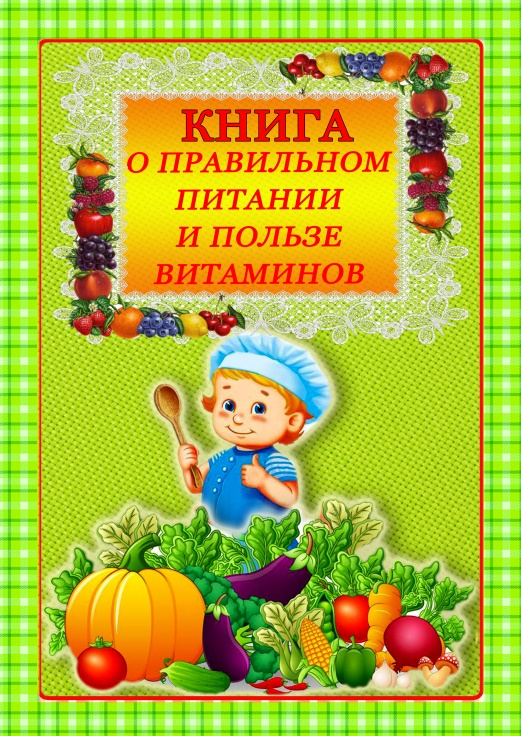 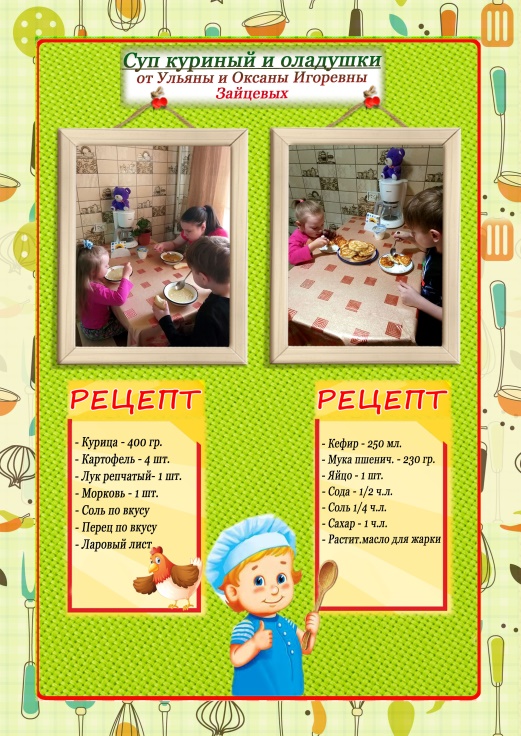 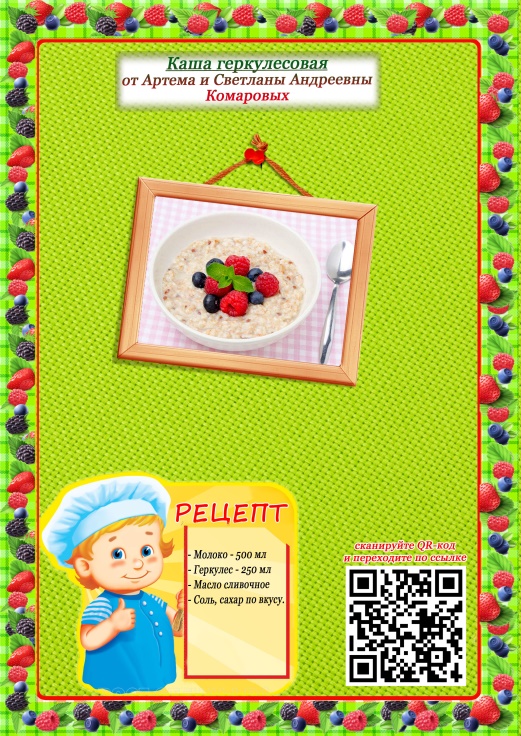 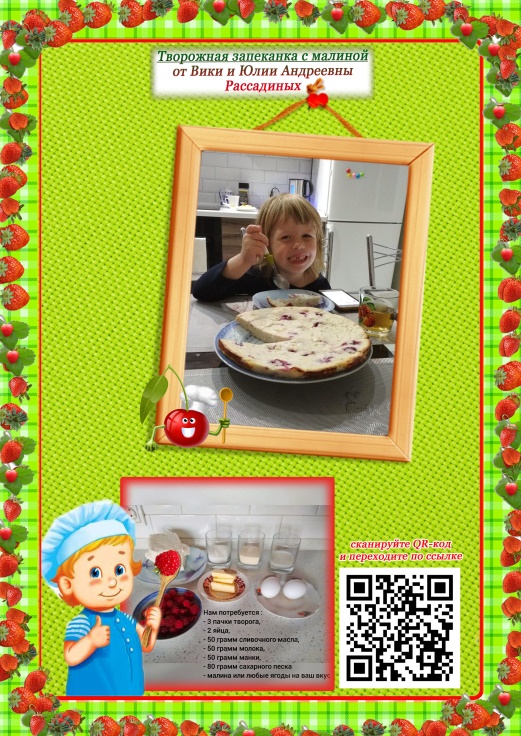 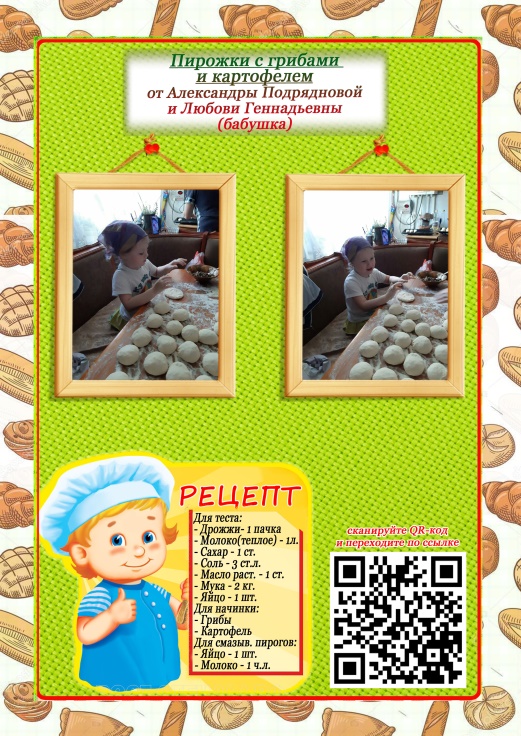 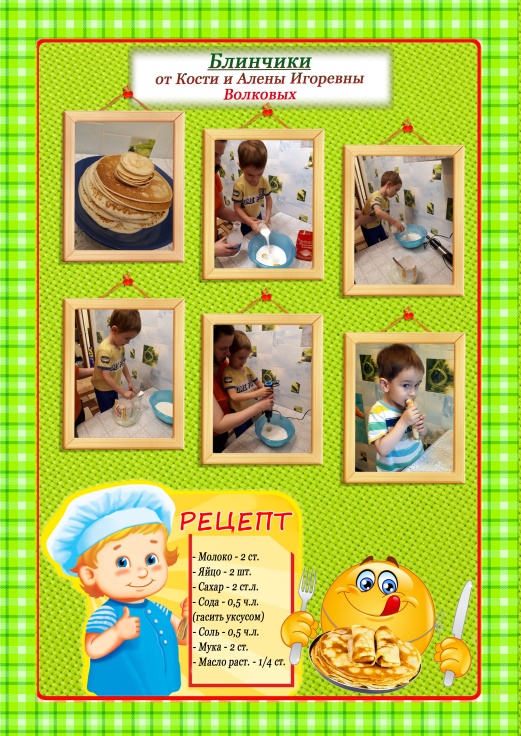 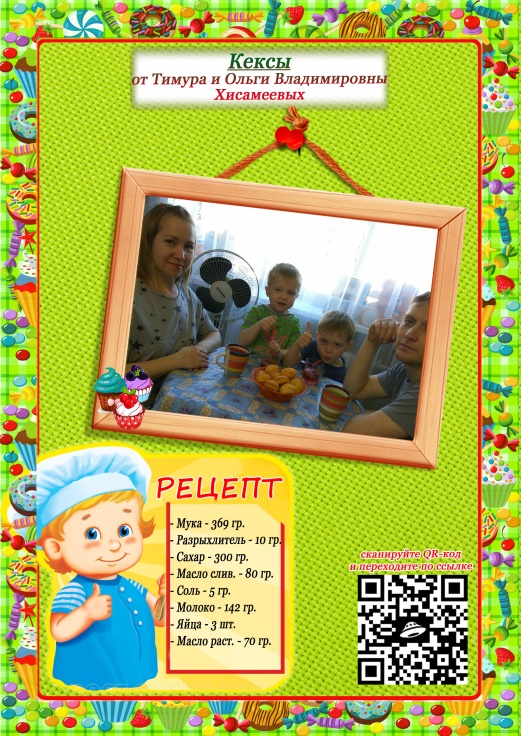 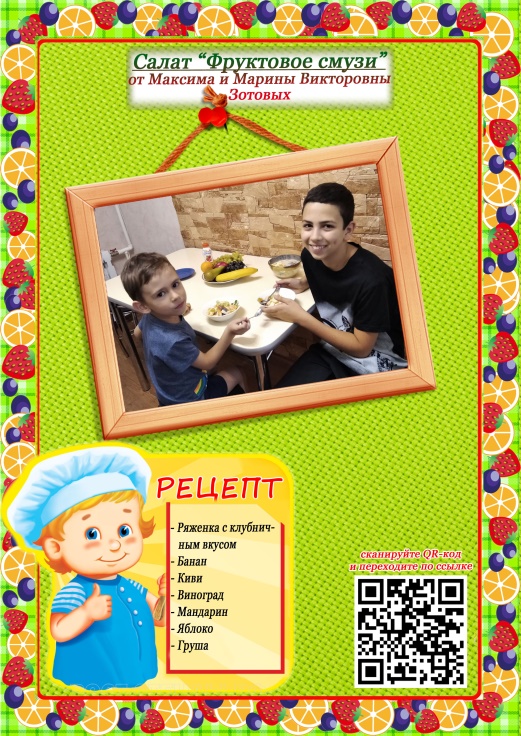 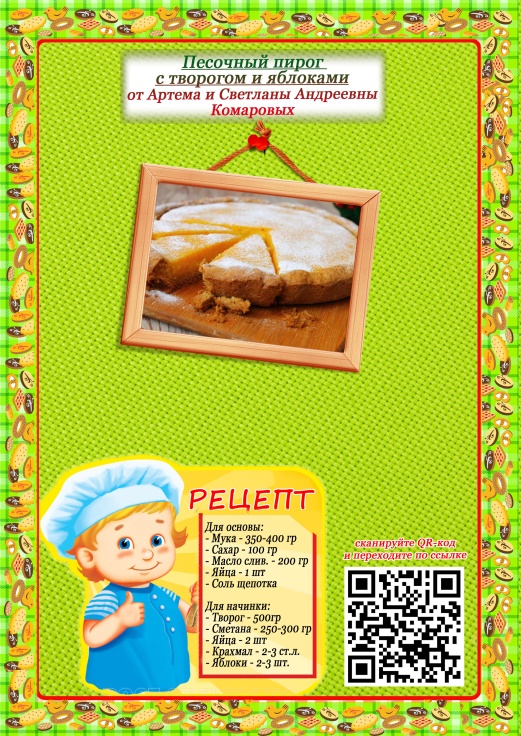 